Załącznik nr 6a do SIWZ(pieczątka Wykonawcy)Szczegółowy opis techniczny przedmiotu zamówienia – FORMUALARZ OFEROWANEGO WYPOSAŻENIAUWAGA:Przedstawione zdjęcia, rysunki, modele i wizualizacje w niniejszej SIWZ mają jedynie charakter przykładowy i wzorcowy. W każdym przypadku dopuszczalne są produkty równoważne pod względem konstrukcji, materiałów i kolorów.Dla wyspecyfikowanego wyposażenia podane parametry są wartościami minimalnymi, wyposażenie o parametrach lepszych, wyższych od wyspecyfikowanych spełnia wymagania określone przez Zamawiającego.W przypadku braku nazwy producenta, modelu/numeru katalogowego lub innych danych umożliwiających identyfikację oferowanego wyposażenia oraz braku powyższych danych w innych załączonych do oferty dokumentach, oferta Wykonawcy nie będzie podlegała uzupełnieniu i zostanie odrzucona na podstawie art. 89 ust. 1 pkt 2) ustawy Pzp tj. z powodu niezgodności treści oferty z treścią Specyfikacji Istotnych Warunków Zamówienia. ....................................................................................	  (pieczątka i podpis osób/y uprawnionych do 		       składania oświadczeń woli)……………………………..,dnia………………………..2018 r.L.p.Przedmiot zamówieniaWymagane minimalne parametry oferowanego wyposażeniaIlość szt.** Nazwa producenta oferowanego wyposażenia Parametry oferowanego wyposażenia *zaznaczyć właściwą odpowiedź  (tak/nie)** w puste miejsca wpisać parametry oferowanego wyposażeniaL.p.Przedmiot zamówieniaWymagane minimalne parametry oferowanego wyposażeniaIlość szt.** Model oferowanego wyposażenia oraz/lub numer katalogowy Parametry oferowanego wyposażenia *zaznaczyć właściwą odpowiedź  (tak/nie)** w puste miejsca wpisać parametry oferowanego wyposażenia1Dygestorium z pełnym wyposażeniem Wymiary: wysokość 185cm x szerokość  110cm x głębokość 60cm (+-2cm) 1****1Dygestorium z pełnym wyposażeniem Kolor szary, popiel lub zbliżony1tak/ nie*1Dygestorium z pełnym wyposażeniem Wykonane z płyty melaminowej, hartowanych szyb, elementów  ceramicznych. 1tak/ nie*1Dygestorium z pełnym wyposażeniem Całość komory manipulacyjnej oszklona.1tak/ nie*1Dygestorium z pełnym wyposażeniem Wyciąg elektryczny:1**tak/ nie*1Dygestorium z pełnym wyposażeniem wydajności: co najmniej 250m³ 1**tak/ nie*1Dygestorium z pełnym wyposażeniem z rurą odprowadzająca: Ø 150mm 1**tak/ nie*1Dygestorium z pełnym wyposażeniem  rura długości: co najmniej 3m pozwalająca  usunąć opary wydostające się podczas eksperymentów.1**tak/ nie*1Dygestorium z pełnym wyposażeniem Szyba przednia podnoszona na zasadzie przeciwwag. 1tak/ nie*1Dygestorium z pełnym wyposażeniem Wnętrze wyłożone płytkami kwasoodpornymi.1tak/ nie*1Dygestorium z pełnym wyposażeniem Minimalne  wyposażenie komory manipulacyjnej:1tak/ nie*1Dygestorium z pełnym wyposażeniem Oświetlenie wewnętrzne wraz  z gniazdem zasilającym 230 V1tak/ nie*1Dygestorium z pełnym wyposażeniem zlew polipropylenowy odporny na substancje chemiczne, kwasoodporny z odpływem1tak/ nie*1Dygestorium z pełnym wyposażeniem dodatkowe ujęcie wodne na wąż giętki1tak/ nie*1Dygestorium z pełnym wyposażeniem bateria – kpl z podłączeniem1tak/ nie*1Dygestorium z pełnym wyposażeniem instalacja gazowa na propan butan wraz z butlą 2litry1tak/ nie*1Dygestorium z pełnym wyposażeniem Atest higieniczny PZH1tak/ nie*1Dygestorium z pełnym wyposażeniem Konstrukcja dygestorium osadzona na stelażu metalowym, malowanym proszkowo wraz z regulowanymi stopkami1tak/ nie*1Dygestorium z pełnym wyposażeniem 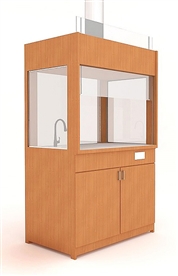 12Stół demonstracyjnyWymiary: długość 210cm, szerokość 60cm,  wysokość  95cm (+/-2cm) 1**2Stół demonstracyjnyNa stelażu metalowym lub cokole z blatem pokrytym terakotą kwasoodporną1**tak/ nie*2Stół demonstracyjnyObrzeża stołu zakończone listwami aluminiowymi pomalowanymi farbą (lakier) epoksydową1tak/ nie*2Stół demonstracyjnyŚciany boczne wykonane  z płyty laminowanej 1tak/ nie*2Stół demonstracyjny- grubości 18mm (+/- 2mm) 1tak/ nie*2Stół demonstracyjny- oklejone  okleiną PCV1tak/ nie*2Stół demonstracyjnyAmperomierz i voltomierz wbudowany1tak/ nie*2Stół demonstracyjnyOkleina kolor szary, popiel lub zbliżony1tak/ nie*2Stół demonstracyjnyWyposażenie stołu stanowi:- Zasilacz laboratoryjny z płynną regulacją napięcia z wyświetlaczem LED.1tak/ nie*2Stół demonstracyjnyWyposażenie stołu stanowi:- Zasilacz laboratoryjny z płynną regulacją napięcia z wyświetlaczem LED.1**tak/ nie*2Stół demonstracyjny- Instalacja wodna ze zlewem polipropylenowym, kwasoodpornym montowanym z lewej strony blatu, bateria – kpl z podłączeniem1tak/ nie*2Stół demonstracyjny- Instalacja elektryczna 220/230 volt z okablowaniem do podłączenia w dowolnym miejscu stołu1tak/ nie*2Stół demonstracyjnyInstalacja gazowa:- Butla gazowa 2 kg na propan butan1tak/ nie*2Stół demonstracyjny- Wąż gazowy połączeniowy1tak/ nie*2Stół demonstracyjny- Zawór gazowy1tak/ nie*2Stół demonstracyjny- Reduktor gazowy1tak/ nie*2Stół demonstracyjny- Palnik Bunsena1tak/ nie*2Stół demonstracyjny- Zasilacz minimum 4 m1tak/ nie*2Stół demonstracyjnyAtest higieniczny PZH1tak/ nie*2Stół demonstracyjny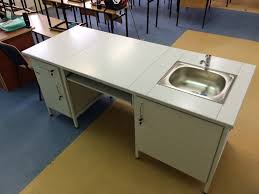 13Szafa do przechowywania odczynników  z wyciągiem elektrycznym Wymiary wysokość 180cm, szerokość 80cm , głębokość 40cm  (+/-2cm)1****3Szafa do przechowywania odczynników  z wyciągiem elektrycznym Wyposażona w drzwi dwuskrzydłowe 1tak/ nie*3Szafa do przechowywania odczynników  z wyciągiem elektrycznym Drzwi zamykane na zamek patentowy1tak/ nie*3Szafa do przechowywania odczynników  z wyciągiem elektrycznym Drzwi  oznakowanie w piktogramy: substancje żrące, trucizna1tak/ nie*3Szafa do przechowywania odczynników  z wyciągiem elektrycznym Wentylacja wentylatorem wyciągowym elektrycznym, wraz z zestawem podłączeniowym do kanału wentylacyjnego1tak/ nie*3Szafa do przechowywania odczynników  z wyciągiem elektrycznym Szafa wykonana z metalu, 1**tak/ nie*3Szafa do przechowywania odczynników  z wyciągiem elektrycznym Półki z regulowaną wysokością1**tak/ nie*3Szafa do przechowywania odczynników  z wyciągiem elektrycznym Nośność półek co najmniej 50kg.1**tak/ nie*3Szafa do przechowywania odczynników  z wyciągiem elektrycznym Kolor: szary, popielaty lub zbliżony1tak/ nie*3Szafa do przechowywania odczynników  z wyciągiem elektrycznym Atest higieniczny PZH1tak/ nie*3Szafa do przechowywania odczynników  z wyciągiem elektrycznym 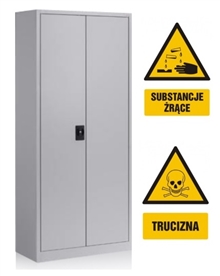 14Szafa na szkło laboratoryjne częściowo przeszklona.Wymiary: szerokość 90cm, głębokość 40cmm, wysokość 185cmm (+/-2cm)1**4Szafa na szkło laboratoryjne częściowo przeszklona.Szafa metalowa wykonana w całości z metalu1**tak/ nie*4Szafa na szkło laboratoryjne częściowo przeszklona.Malowana farbami proszkowymi w kolorze szarym, popielatym. 1**tak/ nie*4Szafa na szkło laboratoryjne częściowo przeszklona.Górna część szafy przeszklona 1**tak/ nie*4Szafa na szkło laboratoryjne częściowo przeszklona.Dolna część pełna1**tak/ nie*4Szafa na szkło laboratoryjne częściowo przeszklona.Całość zamykana na zamki patentowe, 1**tak/ nie*4Szafa na szkło laboratoryjne częściowo przeszklona.regulowane półki 1tak/ nie*4Szafa na szkło laboratoryjne częściowo przeszklona.Atest higieniczny PZH1tak/ nie*4Szafa na szkło laboratoryjne częściowo przeszklona.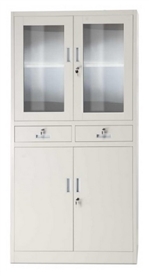 1